        Týdenní plán č. 18     24. –  28. 1. 2022               28.1. – Do posledního dechu – Ládví Pkf platba až po koncertě..)Pokračují dílny čtení ….. čtu si vlastní knihu a zapisuji do pracovního listuPřihlášky na plavání odevzdávat průběžně, tabulku s hodnocením odevzdávattéž po příchodu po nemoci.Co nacházíme v učebnicích a kolem sebe…             CO DOKÁŽU SÁM/A     Hledám, pozoruji a hodnotím MatematikaPS 2. dílSčítánína odčítání – tabulky, pyramidy, parketování a stavby z kostek, slovní úlohy, krokováníPamětné sčítání a odčítání do 50Početní pyramidy, autobus, krokováníPočítám a tvořím úlohy zvířátek dědy LesoněPráce s tužkou a pravítkemCo jsme se naučili, zažili a poznali nového v tomto pololetí ?Český jazykČteme s porozuměním každý denPíšeme v písance a sešitechTvrdé a měkké slabiky i/y, abecedaDruhy vět, význam slovČtenářské dílny – práce s textemZvládám zápis jednoduché věty.Dokáži napsat a opravit vlastní práci ( i/y po tvrdých a měkkých souhláskách, pravopis věty, vyjádřím vlastní myšlenku, rozumím napsaným jednoduchým pokynům)PrvoukaPříroda a živočichové  v ziměObdobí lidského života – žijeme spoluKrajina v ziměDen školáka dříve a nyní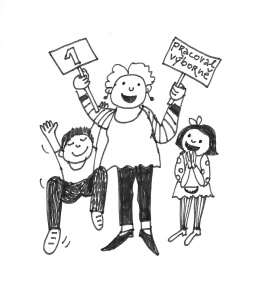 To ostatní(kreslím, běhám a skáču, poslouchám hudbu …)Blížící se masopust a jeho veselí a písně, promýšlení masek….Pokouším se ovládat vlastní tělo – rozcvička, hod míčem, skáču přes švihadloPŘÍPRAVA NA PLAVÁNÍ ve 2.pololetí